Staple a copy (scanned) of the receipts as an A4 paper to this corner on the backsideATTACH A CLEAR COPY OF THE RECEIPT!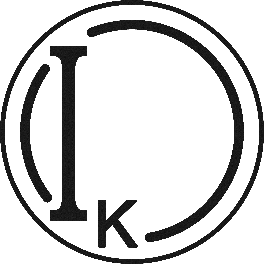 RAKENNUSINSINÖÖRIKILTA RYBYGGNADSINGENGÖRSGILLETTHE GUILD OF CIVIL ENGINEERSOtakaari 402150 EspooCOMPENSATION FORM 2020				RECIPIENT_______________________________________________EXPLANATION___________________________________________* What?		________________________________________________ * Event		________________________________________________ * Date	* If receipts from multiple different events, break down the total   ________________________________________________ 	sum by each event			________________________________________________ TOTAL    ___________________________________________ ACCOUNT NUMBER (IBAN)  _____________________________Document No._______